*- для закалки стекла техническим обязательным условием является шлифовка периметра для стекла толщиной  4, 5, 6мм и полировка периметра для стекла толщиной 8 и 10мм. Считается дополнительно к данной цене согласно прейскуранту цен на услуги.www.steklomaster.net                                         (846) 331-43-43  8(906)127-80-74 СТЕКЛОМАСТЕР г. Самара ул. Республиканская 106 корпус 68 steklomaster63@mail.ru www.steklomaster.net (846) 331-43-43  8(906)127-80-74 СТЕКЛОМАСТЕР г. Самара ул. Республиканская 106 корпус 68 steklomaster63@mail.ru                       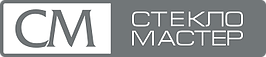 Таблица цен на услуги шлифовки и полировки за погонный метр в зависимости от размера детали и сложности:www.steklomaster.net (846) 331-43-43  8(906)127-80-74 СТЕКЛОМАСТЕР г. Самара ул. Республиканская 106 корпус 68 steklomaster63@mail.ru Наиме-нованиеС нарезкойРисунокПеско-струйныйРисунокПескостр.С амаль-гаммыРисунокПескостр.С амаль-гаммы +краскаЗакален-Ное с фотопе-чатью пленочнойс пленкойOracal641 серияс пленкойOracal8500 серияс фотопе-чатью пленоч-нойс пленкойOracal641 серия ипескоструйЗакаленноеспескоструем«СЕТКА»4мм4701570--2370*1170181019702270870*12705мм6001700--2700*13001940210024001200*14006мм7201820--3120*14202060222025201620*15208мм10002100--3500*17002340250028002000*180010мм14002500--4100*21002740290032002600*22004мм бронза9502050---16502290-27501350*17505мм бронза10502150---17502390-28501650*18506мм бронза11502250---18502490-29502050*19508мм бронза19003000---26003240-37002900*27004мм матовое8701970---15702210--1270*-5мм матовое11002220---18002440--1700*-6мм матовое12202320---19202560--2120*-8мм матовое15002600---22002840--2500*-10ммматовое19003000---26003240--3100*-Зеркалосеребро76018602060--1460--2560-1560Зеркалосереброс пл.безоп86019602760С пленкой Oracal3260С пленкой Oracal----2560-1660Зеркалобронза160027002900--2300--3400-2400Зеркалобронзас пл.безоп170028003600С пленкой Oracal4100С пленкой Oracal----3400-2500Зеркалографит160027002900--2300--3400-2400Зеркалографитс пл.безоп170028003600С пленкой Oracal4100С пленкой Oracal----3600С пленкой Oracal-2500Оргстекло2мм13802480---2080272028803180-2180Оргстекло3мм20003100---2720334035003800-2800Оргстекло4мм27003800---3400404042004500-3500Оргстекло5мм33604460---4060470048605160-4160КризетБелый1200----19002540----Дельта б/цв1200----19002540----Сильвит бронза1200----19002540----Хрусталик700----14002040----Дождик желтый1200----19002540----Наиме-нованиеС нарезкойРисунокПеско-струйныйРисунокПескостр.С амаль-гаммыРисунокПескостр.С амаль-гаммы +краскаЗакален-Ное с фотопе-чатью пленочнойс пленкойOracal641 серияс пленкойOracal8500 серияс фотопе-чатью пленоч-нойс пленкойOracal641 серия ипескоструйЗакаленноеспескоструем«СЕТКА»4мм Кристалвижен16202720--35202320296031203420202024206ммКристалвижен22003300--46002900354037004000310030008ммКристалвижен30004100--550037004340450048004000380010мм Кристалвижен40005100--6700470053405500580052004800Лакобель белый RAL9003195030503250С пленкой Oracal4450-26503290-3750-2750Лакобель черный RAL9005150026002800С пленкой Oracal4000-22002840-3300-2300Лакобель бежевыйRAL1013195030503250С пленкой Oracal4450-26503290-3750-2750НаименованиеценаСтекло 4мм прозрачное 470Стекло 5мм прозрачное 600Стекло 6мм прозрачное 720Стекло 8мм прозрачное1000Стекло 10мм прозрачное1400Оргстекло 2мм прозрачное1380Оргстекло 3мм прозрачное2000Оргстекло 4мм прозрачное2700Оргстекло 5мм прозрачное3360Зеркало серебро AGC760Зеркало бронза/графит1600Зеркало серебро/бронз/графит матовое 1260/2100/2100Стекло 4/5/6/8мм бронза950/1050/1150/1900Стекло 4мм графит1030Стекло 4/5/6/8мм бронза-матовое1450/1550/1650/2400Кризет белый1200Дельта б/цв1200Сильвит бронза1200Хрусталик белый700Дождик желтый1200Пленка противоосколочная100Пленка «бронь» 50 микрон700         1-2дняПленка матовая белая  ARMOLAN700          1-2дняПленка матовая бронза АRMOLAN700          1-2дняПленка oracal 641/8500700/1340    1-3дняФотопечать пленочная с поклейкой (2слоя)1500          3-7днейФигурная резка25%Рисунок пленочный 1000 /1слой    3-7дней   мин 0,5 квОтверстие  D5мм-26мм Отверстие D32\50\7045 60\100\150Зенковка отверстия 20Обработка кромкиОт 20 за м.п.Вырез под розеточный блок500 за штКартинка Shutterstock/Artskinali300/500Пескоструй художественный c покрытием антипальчик1100     0-2дней  мин 0,5 квПескоструй глубокий c покрытием антипальчик6000        3-7дней Пескоструй с амальгамы c покрытием антипальчик1300      0-4дней   мин 0,5 квПескоструй сплошной c покрытием антипальчик500          1 день  Покраска пескоструя 1 цвет500          3-7днейДизайн  макетаЗависит от сложностиПескоструй «сетка»800          1-2дняЗакалка 4мм400          3-7днейЗакалка 5мм600          3-7днейЗакалка 6мм900          3-7днейЗакалка 8мм1000        3-7днейЗакалка 10мм1200        3-7днейУФ-печать 2 слоя/3слоя3000/4500        7-10 дней       Размер деталиТолщина стекла          Размер деталиТолщина стекла   Длиной до 150смПлощадью до 1 кв.мДлиной до 150смПлощадью до 1 кв.мДлиной 150-200смПлощадью до 1.5 кв.мДлиной 150-200смПлощадью до 1.5 кв.мДлиной более200смПлощадью более 1.5 кв.мДлиной более200смПлощадью более 1.5 кв.м       Размер деталиТолщина стекла          Размер деталиТолщина стекла   шлифовкаполировкашлифовкаполировкашлифовкаполировка4мм и 5ммпрямоугольное55757090951154мм и 5ммфигурное6595801101251456ммпрямоугольное6585801001051256ммфигурное851051101201351558мм и10ммпрямоугольное951151201401451758мм и10ммфигурное125145140170175195